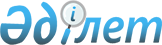 О внесении изменений в решение маслихата от 21 декабря 2016 года № 93 "О бюджете города Костаная на 2017-2019 годы"Решение маслихата города Костаная Костанайской области от 23 февраля 2017 года № 117. Зарегистрировано Департаментом юстиции Костанайской области 7 марта 2017 года № 6876      В соответствии со статьями 104, 106 Бюджетного кодекса Республики Казахстан от 4 декабря 2008 года Костанайский городской маслихат РЕШИЛ:

      1. Внести в решение маслихата от 21 декабря 2016 года № 93 "О бюджете города Костаная на 2017-2019 годы" (зарегистрированное в Реестре государственной регистрации нормативных правовых актов за № 6771, опубликованное 11 января 2017 года в Эталонном контрольном банке нормативных правовых актов Республики Казахстан в электронном виде) следующие изменения:

      подпункты 1), 2) пункта 1 указанного решения изложить в новой редакции;

      "1) доходы – 32441191,1 тысяча тенге, в том числе по:

      налоговым поступлениям –20731611,0 тысяч тенге;

      неналоговым поступлениям – 89400,0 тысяч тенге;

      поступлениям от продажи основного капитала – 1683500,0 тысяч тенге;

      поступлениям трансфертов – 9936680,1 тысяч тенге;

      2) затраты – 35436392,7 тысячи тенге;";

      подпункты 5), 6) пункта 1 указанного решения изложить в новой редакции:

      "5) дефицит (профицит) бюджета – -3974963,6 тысячи тенге;

      6) финансирование дефицита (использование профицита) бюджета – 3974963,6 тысячи тенге.";

      пункт 8 указанного решения изложить в новой редакции:

      "8. Утвердить резерв местного исполнительного органа города на 2017 год в сумме 339645,0 тысяч тенге.";

      приложения 1, 2 к указанному решению изложить в новой редакции согласно приложениям 1, 2 к настоящему решению.

      2. Настоящее решение вводится в действие с 1 января 2017 года.



      СОГЛАСОВАНО

      Руководитель государственного

      учреждения "Отдел экономики и

      бюджетного планирования акимата

      города Костаная"

      ___________________ Н. Дорошок

 Бюджет города Костаная на 2017 год Бюджет города Костаная на 2018 год
					© 2012. РГП на ПХВ «Институт законодательства и правовой информации Республики Казахстан» Министерства юстиции Республики Казахстан
				
      Председатель сессии,
депутат по избирательному
округу № 14

О. Игимбаева

      Секретарь Костанайского
городского маслихата

Б. Сандыбеков
Приложение 1
к решению маслихата
от 23 февраля 2017 года № 117Приложение 1
к решению маслихата
от 21 декабря 2016 года № 93Категория

Категория

Категория

Категория

Сумма, тысяч тенге

Класс

Класс

Класс

Сумма, тысяч тенге

Подкласс

Подкласс

Сумма, тысяч тенге

Наименование

Сумма, тысяч тенге

I. Доходы

32441191,1

1

00

0

Налоговые поступления

20731611

1

01

0

Подоходный налог

9952846

1

01

2

Индивидуальный подоходный налог

9952846

1

03

0

Социальный налог

7334492

1

03

1

Социальный налог

7334492

1

04

0

Hалоги на собственность

2446426

1

04

1

Hалоги на имущество

1517635

1

04

3

Земельный налог

163200

1

04

4

Hалог на транспортные средства

765519

1

04

5

Единый земельный налог

72

1

05

0

Внутренние налоги на товары, работы и услуги

667772

1

05

2

Акцизы

154460

1

05

3

Поступления за использование природных и других ресурсов

53861

1

05

4

Сборы за ведение предпринимательской и профессиональной деятельности

428551

1

05

5

Налог на игорный бизнес

30900

1

08

0

Обязательные платежи, взимаемые за совершение юридически значимых действий и (или) выдачу документов уполномоченными на то государственными органами или должностными лицами

330075

1

08

1

Государственная пошлина

330075

2

00

0

Неналоговые поступления

89400

2

01

0

Доходы от государственной собственности

68600

2

01

1

Поступления части чистого дохода государственных предприятий

600

2

01

5

Доходы от аренды имущества, находящегося в государственной собственности

68000

2

06

0

Прочие неналоговые поступления

20800

2

06

1

Прочие неналоговые поступления

20800

3

00

0

Поступления от продажи основного капитала

1683500

3

01

0

Продажа государственного имущества, закрепленного за государственными учреждениями

1552000

3

01

1

Продажа государственного имущества, закрепленного за государственными учреждениями

1552000

3

03

0

Продажа земли и нематериальных активов

131500

3

03

1

Продажа земли

122500

3

03

2

Продажа нематериальных активов

9000

4

00

0

Поступления трансфертов

9936680,1

4

02

0

Трансферты из вышестоящих органов государственного управления

9936680,1

4

02

2

Трансферты из областного бюджета

9936680,1

Функциональная группа

Функциональная группа

Функциональная группа

Функциональная группа

Функциональная группа

Функциональная группа

Сумма, тысяч тенге

Функциональная подгруппа

Функциональная подгруппа

Функциональная подгруппа

Функциональная подгруппа

Функциональная подгруппа

Сумма, тысяч тенге

Администратор бюджетных программ

Администратор бюджетных программ

Администратор бюджетных программ

Администратор бюджетных программ

Сумма, тысяч тенге

Программа

Программа

Программа

Сумма, тысяч тенге

Подпрограмма

Подпрограмма

Сумма, тысяч тенге

Наименование

Сумма, тысяч тенге

II. Затраты

35436392,7

01

Государственные услуги общего характера

349362

1

Представительные, исполнительные и другие органы, выполняющие общие функции государственного управления

194381,5

112

Аппарат маслихата района (города областного значения)

20771

001

Услуги по обеспечению деятельности маслихата района (города областного значения)

20571

003

Капитальные расходы государственного органа

200

122

Аппарат акима района (города областного значения)

173610,5

001

Услуги по обеспечению деятельности акима района (города областного значения)

163633,5

003

Капитальные расходы государственного органа

9977

2

Финансовая деятельность

69274

452

Отдел финансов района (города областного значения)

69274

001

Услуги по реализации государственной политики в области исполнения бюджета и управления коммунальной собственностью района (города областного значения)

47581

003

Проведение оценки имущества в целях налогообложения

12000

010

Приватизация, управление коммунальным имуществом, постприватизационная деятельность и регулирование споров, связанных с этим

8543

018

Капитальные расходы государственного органа

1150

5

Планирование и статистическая деятельность

22851

453

Отдел экономики и бюджетного планирования района (города областного значения)

22851

001

Услуги по реализации государственной политики в области формирования и развития экономической политики, системы государственного планирования 

22551

004

Капитальные расходы государственного органа

300

9

Прочие государственные услуги общего характера

62855,5

458

Отдел жилищно-коммунального хозяйства, пассажирского транспорта и автомобильных дорог района (города областного значения)

62855,5

001

Услуги по реализации государственной политики на местном уровне в области жилищно-коммунального хозяйства, пассажирского транспорта и автомобильных дорог 

62555,5

013

Капитальные расходы государственного органа

300

02

Оборона

168107,8

1

Военные нужды

46990

122

Аппарат акима района (города областного значения)

46990

005

Мероприятия в рамках исполнения всеобщей воинской обязанности

46990

2

Организация работы по чрезвычайным ситуациям

121117,8

122

Аппарат акима района (города областного значения)

121117,8

006

Предупреждение и ликвидация чрезвычайных ситуаций масштаба района (города областного значения)

121117,8

03

Общественный порядок, безопасность, правовая, судебная, уголовно-исполнительная деятельность

64500

9

Прочие услуги в области общественного порядка и безопасности

64500

458

Отдел жилищно-коммунального хозяйства, пассажирского транспорта и автомобильных дорог района (города областного значения)

64500

021

Обеспечение безопасности дорожного движения в населенных пунктах

64500

04

Образование

9845944,5

1

Дошкольное воспитание и обучение

3202218

464

Отдел образования района (города областного значения)

3202218

009

Обеспечение деятельности организаций дошкольного воспитания и обучения

1781258

040

Реализация государственного образовательного заказа в дошкольных организациях образования

1420960

2

Начальное, основное среднее и общее среднее образование

5835963,5

464

Отдел образования района (города областного значения)

5616317

003

Общеобразовательное обучение

5210479

006

Дополнительное образование для детей 

405838

465

Отдел физической культуры и спорта района (города областного значения)

127255

017

Дополнительное образование для детей и юношества по спорту

127255

467

Отдел строительства района (города областного значения) 

92391,5

024

Строительство и реконструкция объектов начального, основного среднего и общего среднего образования

92391,5

9

Прочие услуги в области образования

807763

464

Отдел образования района (города областного значения)

807763

001

Услуги по реализации государственной политики на местном уровне в области образования 

30275

005

Приобретение и доставка учебников, учебно-методических комплексов для государственных учреждений образования района (города областного значения)

188752

007

Проведение школьных олимпиад, внешкольных мероприятий и конкурсов районного (городского) масштаба

7688

012

Капитальные расходы государственного органа

300

015

Ежемесячные выплаты денежных средств опекунам (попечителям) на содержание ребенка - сироты (детей-сирот), и ребенка (детей), оставшегося без попечения родителей 

89576

022

Выплата единовременных денежных средств казахстанским гражданам, усыновившим (удочерившим) ребенка (детей) - сироту и ребенка (детей), оставшегося без попечения родителей

5120

067

Капитальные расходы подведомственных государственных учреждений и организаций

486052

06

Социальная помощь и социальное обеспечение

1074070

1

Социальное обеспечение

62968

451

Отдел занятости и социальных программ района (города областного значения)

47812

005

Государственная адресная социальная помощь

24000

016

Государственные пособия на детей до 18 лет

12000

025

Внедрение обусловленной денежной помощи по проекту "Өрлеу" 

11812

464

Отдел образования района (города областного значения)

15156

030

Содержание ребенка (детей), переданного патронатным воспитателям

15156

2

Социальная помощь

748535

451

Отдел занятости и социальных программ района (города областного значения)

748535

002

Программа занятости

168155

006

Оказание жилищной помощи

86000

007

Социальная помощь отдельным категориям нуждающихся граждан по решениям местных представительных органов

188748

010

Материальное обеспечение детей-инвалидов, воспитывающихся и обучающихся на дому

5114

013

Социальная адаптация лиц, не имеющих определенного местожительства

89128

015

Территориальные центры социального обслуживания пенсионеров и инвалидов

79885

017

Обеспечение нуждающихся инвалидов обязательными гигиеническими средствами и предоставление услуг специалистами жестового языка, индивидуальными помощниками в соответствии с индивидуальной программой реабилитации инвалида

91872

023

Обеспечение деятельности центров занятости населения

39633

9

Прочие услуги в области социальной помощи и социального обеспечения

262567

451

Отдел занятости и социальных программ района (города областного значения)

262567

001

Услуги по реализации государственной политики на местном уровне в области обеспечения занятости и реализации социальных программ для населения

75355

011

Оплата услуг по зачислению, выплате и доставке пособий и других социальных выплат

1488

021

Капитальные расходы государственного органа

500

050

Реализация Плана мероприятий по обеспечению прав и улучшению качества жизни инвалидов в Республике Казахстан на 2012-2018 годы

161609

054

Размещение государственного социального заказа в неправительственных организациях 

23615

07

Жилищно-коммунальное хозяйство

7348200,6

1

Жилищное хозяйство

5371045,6

458

Отдел жилищно-коммунального хозяйства, пассажирского транспорта и автомобильных дорог района (города областного значения)

103590

002

Изъятие, в том числе путем выкупа земельных участков для государственных надобностей и связанное с этим отчуждение недвижимого имущества

80000

003

Организация сохранения государственного жилищного фонда

6318

004

Обеспечение жильем отдельных категорий граждан

4103

031

Изготовление технических паспортов на объекты кондоминиумов

6969

049

Проведение энергетического аудита многоквартирных жилых домов

6200

467

Отдел строительства района (города областного значения) 

5256105,6

003

Проектирование и (или) строительство, реконструкция жилья коммунального жилищного фонда

3248730,4

004

Проектирование, развитие и (или) обустройство инженерно-коммуникационной инфраструктуры

2007375,2

479

Отдел жилищной инспекции района (города областного значения)

11350

001

Услуги по реализации государственной политики на местном уровне в области жилищного фонда

11200

005

Капитальные расходы государственного органа

150

2

Коммунальное хозяйство

1011507

458

Отдел жилищно-коммунального хозяйства, пассажирского транспорта и автомобильных дорог района (города областного значения)

1011495

012

Функционирование системы водоснабжения и водоотведения

25208

028

Развитие коммунального хозяйства

236064

029

Развитие системы водоснабжения и водоотведения

222069

048

Развитие благоустройства городов и населенных пунктов

528154

467

Отдел строительства района (города областного значения) 

12

005

Развитие коммунального хозяйства

12

3

Благоустройство населенных пунктов

965648

458

Отдел жилищно-коммунального хозяйства, пассажирского транспорта и автомобильных дорог района (города областного значения)

965648

015

Освещение улиц в населенных пунктах

211500

016

Обеспечение санитарии населенных пунктов

16800

017

Содержание мест захоронений и захоронение безродных

2428

018

Благоустройство и озеленение населенных пунктов

734920

08

Культура, спорт, туризм и информационное пространство

964439

1

Деятельность в области культуры

171012

455

Отдел культуры и развития языков района (города областного значения)

171012

003

Поддержка культурно-досуговой работы

171012

2

Спорт

616669

465

Отдел физической культуры и спорта района (города областного значения)

190095

001

Услуги по реализации государственной политики на местном уровне в сфере физической культуры и спорта

15978

004

Капитальные расходы государственного органа

150

005

Развитие массового спорта и национальных видов спорта

159578

006

Проведение спортивных соревнований на районном (города областного значения) уровне

8285

007

Подготовка и участие членов сборных команд района (города областного значения) по различным видам спорта на областных спортивных соревнованиях

6072

032

Капитальные расходы подведомственных государственных учреждений и организаций

32

467

Отдел строительства района (города областного значения) 

426574

008

Развитие объектов спорта

426574

3

Информационное пространство

145419

455

Отдел культуры и развития языков района (города областного значения)

114560

006

Функционирование районных (городских) библиотек

111987

007

Развитие государственного языка и других языков народа Казахстана

2573

456

Отдел внутренней политики района (города областного значения)

30859

002

Услуги по проведению государственной информационной политики 

30859

9

Прочие услуги по организации культуры, спорта, туризма и информационного пространства

31339

455

Отдел культуры и развития языков района (города областного значения)

16497

001

Услуги по реализации государственной политики на местном уровне в области развития языков и культуры

13997

010

Капитальные расходы государственного органа

300

032

Капитальные расходы подведомственных государственных учреждений и организаций

2200

456

Отдел внутренней политики района (города областного значения)

14842

001

Услуги по реализации государственной политики на местном уровне в области информации, укрепления государственности и формирования социального оптимизма граждан

11275

003

Реализация мероприятий в сфере молодежной политики

3267

006

Капитальные расходы государственного органа

300

09

Топливно-энергетический комплекс и недропользование

99474

1

Топливо и энергетика

99474

458

Отдел жилищно-коммунального хозяйства, пассажирского транспорта и автомобильных дорог района (города областного значения)

99474

019

Развитие теплоэнергетической системы

99474

10

Сельское, водное, лесное, рыбное хозяйство, особо охраняемые природные территории, охрана окружающей среды и животного мира, земельные отношения

99835

1

Сельское хозяйство

66894

462

Отдел сельского хозяйства района (города областного значения)

24273

001

Услуги по реализации государственной политики на местном уровне в сфере сельского хозяйства

24073

006

Капитальные расходы государственного органа

200

473

Отдел ветеринарии района (города областного значения)

42621

001

Услуги по реализации государственной политики на местном уровне в сфере ветеринарии

21572

003

Капитальные расходы государственного органа

250

005

Обеспечение функционирования скотомогильников (биотермических ям)

9924

006

Организация санитарного убоя больных животных

120

007

Организация отлова и уничтожения бродячих собак и кошек

6080

009

Проведение ветеринарных мероприятий по энзоотическим болезням животных

163

011

Проведение противоэпизоотических мероприятий

4512

6

Земельные отношения

32941

463

Отдел земельных отношений района (города областного значения)

32941

001

Услуги по реализации государственной политики в области регулирования земельных отношений на территории района (города областного значения)

30213

003

Земельно-хозяйственное устройство населенных пунктов

2428

007

Капитальные расходы государственного органа

300

11

Промышленность, архитектурная, градостроительная и строительная деятельность

97936

2

Архитектурная, градостроительная и строительная деятельность

97936

467

Отдел строительства района (города областного значения) 

38972

001

Услуги по реализации государственной политики на местном уровне в области строительства

38072

017

Капитальные расходы государственного органа

900

468

Отдел архитектуры и градостроительства района (города областного значения) 

58964

001

Услуги по реализации государственной политики в области архитектуры и градостроительства на местном уровне 

37033

003

Разработка схем градостроительного развития территории района и генеральных планов населенных пунктов

21481

004

Капитальные расходы государственного органа

450

12

Транспорт и коммуникации

6735427

1

Автомобильный транспорт

6735427

458

Отдел жилищно-коммунального хозяйства, пассажирского транспорта и автомобильных дорог района (города областного значения)

6735427

022

Развитие транспортной инфраструктуры

1875400

023

Обеспечение функционирования автомобильных дорог

4860027

13

Прочие

360877

3

Поддержка предпринимательской деятельности и защита конкуренции

17232

469

Отдел предпринимательства района (города областного значения)

17232

001

Услуги по реализации государственной политики на местном уровне в области развития предпринимательства

16639

003

Поддержка предпринимательской деятельности 

393

004

Капитальные расходы государственного органа

200

9

Прочие

343645

452

Отдел финансов района (города областного значения)

339645

012

Резерв местного исполнительного органа района (города областного значения) 

339645

453

Отдел экономики и бюджетного планирования района (города областного значения)

4000

003

Разработка или корректировка, а также проведение необходимых экспертиз технико-экономических обоснований местных бюджетных инвестиционных проектов и конкурсных документаций проектов государственно-частного партнерства, концессионных проектов, консультативное сопровождение проектов государственно-частного партнерства и концессионных проектов

4000

14

Обслуживание долга

2683,8

1

Обслуживание долга

2683,8

452

Отдел финансов района (города областного значения)

2683,8

013

Обслуживание долга местных исполнительных органов по выплате вознаграждений и иных платежей по займам из областного бюджета

2683,8

15

 Трансферты

8225536

1

 Трансферты

8225536

452

Отдел финансов района (города областного значения)

8225536

006

Возврат неиспользованных (недоиспользованных) целевых трансфертов

12699,4

007

Бюджетные изъятия

8130824

054

Возврат сумм неиспользованных (недоиспользованных) целевых трансфертов, выделенных из республиканского бюджета за счет целевого трансферта из Национального фонда Республики Казахстан

82012,6

III. Чистое бюджетное кредитование

979762

Бюджетные кредиты

979762

07

Жилищно-коммунальное хозяйство

979762

1

Жилищное хозяйство

979762

458

Отдел жилищно-коммунального хозяйства, пассажирского транспорта и автомобильных дорог района (города областного значения)

979762

053

Кредитование на реконструкцию и строительство систем тепло-, водоснабжения и водоотведения

979762

IV. Сальдо по операциям с финансовыми активами

0

Приобретение финансовых активов

0

 V. Дефицит (профицит) бюджета

-3974963,6

 VI. Финансирование дефицита (использование профицита) бюджета

3974963,6

Приложение 2
к решению маслихата
от 23 февраля 2017 года № 117Приложение 2
к решению маслихата
от 21 декабря 2016 года № 93Категория

Категория

Категория

Категория

Сумма, тысяч тенге

Класс

Класс

Класс

Сумма, тысяч тенге

Подкласс

Подкласс

Сумма, тысяч тенге

Наименование

Сумма, тысяч тенге

I. Доходы

52106961,4

1

00

0

Налоговые поступления

26348498

1

01

0

Подоходный налог

12661691

1

01

2

Индивидуальный подоходный налог

12661691

1

03

0

Социальный налог

9992068

1

03

1

Социальный налог

9992068

1

04

0

Hалоги на собственность

2654554

1

04

1

Hалоги на имущество

1647062

1

04

3

Земельный налог

195966

1

04

4

Hалог на транспортные средства

811450

1

04

5

Единый земельный налог

76

1

05

0

Внутренние налоги на товары, работы и услуги

690305

1

05

2

Акцизы

182180

1

05

3

Поступления за использование природных и других ресурсов

53861

1

05

4

Сборы за ведение предпринимательской и профессиональной деятельности

454264

1

08

0

Обязательные платежи, взимаемые за совершение юридически значимых действий и (или) выдачу документов уполномоченными на то государственными органами или должностными лицами

349880

1

08

1

Государственная пошлина

349880

2

00

0

Неналоговые поступления

95658

2

01

0

Доходы от государственной собственности

73402

2

01

1

Поступления части чистого дохода государственных предприятий

642

2

01

5

Доходы от аренды имущества, находящегося в государственной собственности

72760

2

06

0

Прочие неналоговые поступления

22256

2

06

1

Прочие неналоговые поступления

22256

3

00

0

Поступления от продажи основного капитала

1985513

3

01

0

Продажа государственного имущества, закрепленного за государственными учреждениями

1844808

3

01

1

Продажа государственного имущества, закрепленного за государственными учреждениями

1844808

3

03

0

Продажа земли и нематериальных активов

140705

3

03

1

Продажа земли

131075

3

03

2

Продажа нематериальных активов

9630

4

00

0

Поступления трансфертов

23677292,4

4

02

0

Трансферты из вышестоящих органов государственного управления

23677292,4

4

02

2

Трансферты из областного бюджета

23677292,4

Функциональная группа

Функциональная группа

Функциональная группа

Функциональная группа

Функциональная группа

Функциональная группа

Сумма, тысяч тенге

Функциональная подгруппа

Функциональная подгруппа

Функциональная подгруппа

Функциональная подгруппа

Функциональная подгруппа

Сумма, тысяч тенге

Администратор бюджетных программ

Администратор бюджетных программ

Администратор бюджетных программ

Администратор бюджетных программ

Сумма, тысяч тенге

Программа

Программа

Программа

Сумма, тысяч тенге

Подпрограмма

Подпрограмма

Сумма, тысяч тенге

Наименование

Сумма, тысяч тенге

II. Затраты

50317793,4

01

Государственные услуги общего характера

341283

1

Представительные, исполнительные и другие органы, выполняющие общие функции государственного управления

187745

112

Аппарат маслихата района (города областного значения)

21718

001

Услуги по обеспечению деятельности маслихата района (города областного значения)

21518

003

Капитальные расходы государственного органа

200

122

Аппарат акима района (города областного значения)

166027

001

Услуги по обеспечению деятельности акима района (города областного значения)

165527

003

Капитальные расходы государственного органа

500

2

Финансовая деятельность

66862

452

Отдел финансов района (города областного значения)

66862

001

Услуги по реализации государственной политики в области исполнения бюджета и управления коммунальной собственностью района (города областного значения)

48819

003

Проведение оценки имущества в целях налогообложения

12000

010

Приватизация, управление коммунальным имуществом, постприватизационная деятельность и регулирование споров, связанных с этим

5543

018

Капитальные расходы государственного органа

500

5

Планирование и статистическая деятельность

24089

453

Отдел экономики и бюджетного планирования района (города областного значения)

24089

001

Услуги по реализации государственной политики в области формирования и развития экономической политики, системы государственного планирования 

23789

004

Капитальные расходы государственного органа

300

9

Прочие государственные услуги общего характера

62587

458

Отдел жилищно-коммунального хозяйства, пассажирского транспорта и автомобильных дорог района (города областного значения)

62587

001

Услуги по реализации государственной политики на местном уровне в области жилищно-коммунального хозяйства, пассажирского транспорта и автомобильных дорог 

61987

013

Капитальные расходы государственного органа

600

02

Оборона

49317

1

Военные нужды

48317

122

Аппарат акима района (города областного значения)

48317

005

Мероприятия в рамках исполнения всеобщей воинской обязанности

48317

2

Организация работы по чрезвычайным ситуациям

1000

122

Аппарат акима района (города областного значения)

1000

006

Предупреждение и ликвидация чрезвычайных ситуаций масштаба района (города областного значения)

1000

03

Общественный порядок, безопасность, правовая, судебная, уголовно-исполнительная деятельность

34500

9

Прочие услуги в области общественного порядка и безопасности

34500

458

Отдел жилищно-коммунального хозяйства, пассажирского транспорта и автомобильных дорог района (города областного значения)

34500

021

Обеспечение безопасности дорожного движения в населенных пунктах

34500

04

Образование

11595342,9

1

Дошкольное воспитание и обучение

2961428

464

Отдел образования района (города областного значения)

2961428

009

Обеспечение деятельности организаций дошкольного воспитания и обучения

1748295

040

Реализация государственного образовательного заказа в дошкольных организациях образования

1213133

2

Начальное, основное среднее и общее среднее образование

8417115,9

464

Отдел образования района (города областного значения)

5800988

003

Общеобразовательное обучение

5374044

006

Дополнительное образование для детей 

426944

465

Отдел физической культуры и спорта района (города областного значения)

134585

017

Дополнительное образование для детей и юношества по спорту

134585

467

Отдел строительства района (города областного значения) 

2481542,9

024

Строительство и реконструкция объектов начального, основного среднего и общего среднего образования

2481542,9

9

Прочие услуги в области образования

216799

464

Отдел образования района (города областного значения)

216799

001

Услуги по реализации государственной политики на местном уровне в области образования 

33775

005

Приобретение и доставка учебников, учебно-методических комплексов для государственных учреждений образования района (города областного значения)

73565

007

Проведение школьных олимпиад, внешкольных мероприятий и конкурсов районного (городского) масштаба

7688

012

Капитальные расходы государственного органа

450

015

Ежемесячные выплаты денежных средств опекунам (попечителям) на содержание ребенка - сироты (детей-сирот), и ребенка (детей), оставшегося без попечения родителей 

95842

022

Выплата единовременных денежных средств казахстанским гражданам, усыновившим (удочерившим) ребенка (детей) - сироту и ребенка (детей), оставшегося без попечения родителей

5479

06

Социальная помощь и социальное обеспечение

797111

1

Социальное обеспечение

60092

451

Отдел занятости и социальных программ района (города областного значения)

43400

005

Государственная адресная социальная помощь

24000

016

Государственные пособия на детей до 18 лет

12000

025

Внедрение обусловленной денежной помощи по проекту "Өрлеу" 

7400

464

Отдел образования района (города областного значения)

16692

030

Содержание ребенка (детей), переданного патронатным воспитателям

16692

2

Социальная помощь

639986

451

Отдел занятости и социальных программ района (города областного значения)

639986

002

Программа занятости

35528

006

Оказание жилищной помощи

86000

007

Социальная помощь отдельным категориям нуждающихся граждан по решениям местных представительных органов

201960

010

Материальное обеспечение детей-инвалидов, воспитывающихся и обучающихся на дому

5472

013

Социальная адаптация лиц, не имеющих определенного местожительства

92371

015

Территориальные центры социального обслуживания пенсионеров и инвалидов

84783

017

Обеспечение нуждающихся инвалидов обязательными гигиеническими средствами и предоставление услуг специалистами жестового языка, индивидуальными помощниками в соответствии с индивидуальной программой реабилитации инвалида

91872

023

Обеспечение деятельности центров занятости населения

42000

9

Прочие услуги в области социальной помощи и социального обеспечения

97033

451

Отдел занятости и социальных программ района (города областного значения)

97033

001

Услуги по реализации государственной политики на местном уровне в области обеспечения занятости и реализации социальных программ для населения

80045

011

Оплата услуг по зачислению, выплате и доставке пособий и других социальных выплат

1488

021

Капитальные расходы государственного органа

500

050

Реализация Плана мероприятий по обеспечению прав и улучшению качества жизни инвалидов в Республике Казахстан на 2012-2018 годы

15000

07

Жилищно-коммунальное хозяйство

20917715,5

1

Жилищное хозяйство

19347518,5

458

Отдел жилищно-коммунального хозяйства, пассажирского транспорта и автомобильных дорог района (города областного значения)

27482

002

Изъятие, в том числе путем выкупа земельных участков для государственных надобностей и связанное с этим отчуждение недвижимого имущества

10000

003

Организация сохранения государственного жилищного фонда

4313

031

Изготовление технических паспортов на объекты кондоминиумов

6969

049

Проведение энергетического аудита многоквартирных жилых домов

6200

467

Отдел строительства района (города областного значения) 

19306316,5

003

Проектирование и (или) строительство, реконструкция жилья коммунального жилищного фонда

4472127,1

004

Проектирование, развитие и (или) обустройство инженерно-коммуникационной инфраструктуры

14834189,4

479

Отдел жилищной инспекции района (города областного значения)

13720

001

Услуги по реализации государственной политики на местном уровне в области жилищного фонда

13570

005

Капитальные расходы государственного органа

150

2

Коммунальное хозяйство

706188

458

Отдел жилищно-коммунального хозяйства, пассажирского транспорта и автомобильных дорог района (города областного значения)

706188

012

Функционирование системы водоснабжения и водоотведения

22275

028

Развитие коммунального хозяйства

683913

3

Благоустройство населенных пунктов

864009

458

Отдел жилищно-коммунального хозяйства, пассажирского транспорта и автомобильных дорог района (города областного значения)

864009

015

Освещение улиц в населенных пунктах

160997

016

Обеспечение санитарии населенных пунктов

10000

017

Содержание мест захоронений и захоронение безродных

2428

018

Благоустройство и озеленение населенных пунктов

690584

08

Культура, спорт, туризм и информационное пространство

2067293

1

Деятельность в области культуры

177876

455

Отдел культуры и развития языков района (города областного значения)

177876

003

Поддержка культурно-досуговой работы

177876

2

Спорт

1708610

465

Отдел физической культуры и спорта района (города областного значения)

1074556

001

Услуги по реализации государственной политики на местном уровне в сфере физической культуры и спорта

16693

004

Капитальные расходы государственного органа

150

005

Развитие массового спорта и национальных видов спорта

123820

006

Проведение спортивных соревнований на районном (города областного значения) уровне

8285

007

Подготовка и участие членов сборных команд района (города областного значения) по различным видам спорта на областных спортивных соревнованиях

6072

032

Капитальные расходы подведомственных государственных учреждений и организаций

919536

467

Отдел строительства района (города областного значения) 

634054

008

Развитие объектов спорта

634054

3

Информационное пространство

148797

455

Отдел культуры и развития языков района (города областного значения)

117938

006

Функционирование районных (городских) библиотек

115365

007

Развитие государственного языка и других языков народа Казахстана

2573

456

Отдел внутренней политики района (города областного значения)

30859

002

Услуги по проведению государственной информационной политики 

30859

9

Прочие услуги по организации культуры, спорта, туризма и информационного пространства

32010

455

Отдел культуры и развития языков района (города областного значения)

17126

001

Услуги по реализации государственной политики на местном уровне в области развития языков и культуры

14626

010

Капитальные расходы государственного органа

300

032

Капитальные расходы подведомственных государственных учреждений и организаций

2200

456

Отдел внутренней политики района (города областного значения)

14884

001

Услуги по реализации государственной политики на местном уровне в области информации, укрепления государственности и формирования социального оптимизма граждан

11317

003

Реализация мероприятий в сфере молодежной политики

3267

006

Капитальные расходы государственного органа

300

10

Сельское, водное, лесное, рыбное хозяйство, особо охраняемые природные территории, охрана окружающей среды и животного мира, земельные отношения

94218

1

Сельское хозяйство

67290

462

Отдел сельского хозяйства района (города областного значения)

23657

001

Услуги по реализации государственной политики на местном уровне в сфере сельского хозяйства

23457

006

Капитальные расходы государственного органа

200

473

Отдел ветеринарии района (города областного значения)

43633

001

Услуги по реализации государственной политики на местном уровне в сфере ветеринарии

22584

003

Капитальные расходы государственного органа

250

005

Обеспечение функционирования скотомогильников (биотермических ям)

9924

006

Организация санитарного убоя больных животных

120

007

Организация отлова и уничтожения бродячих собак и кошек

6080

009

Проведение ветеринарных мероприятий по энзоотическим болезням животных

163

011

Проведение противоэпизоотических мероприятий

4512

6

Земельные отношения

26928

463

Отдел земельных отношений района (города областного значения)

26928

001

Услуги по реализации государственной политики в области регулирования земельных отношений на территории района (города областного значения)

24200

003

Земельно-хозяйственное устройство населенных пунктов

2428

007

Капитальные расходы государственного органа

300

11

Промышленность, архитектурная, градостроительная и строительная деятельность

79330

2

Архитектурная, градостроительная и строительная деятельность

79330

467

Отдел строительства района (города областного значения) 

39352

001

Услуги по реализации государственной политики на местном уровне в области строительства

39152

017

Капитальные расходы государственного органа

200

468

Отдел архитектуры и градостроительства района (города областного значения) 

39978

001

Услуги по реализации государственной политики в области архитектуры и градостроительства на местном уровне 

39528

004

Капитальные расходы государственного органа

450

12

Транспорт и коммуникации

6271632

1

Автомобильный транспорт

6271632

458

Отдел жилищно-коммунального хозяйства, пассажирского транспорта и автомобильных дорог района (города областного значения)

6271632

022

Развитие транспортной инфраструктуры

4186829

023

Обеспечение функционирования автомобильных дорог

2084803

13

Прочие

216481

3

Поддержка предпринимательской деятельности и защита конкуренции

18062

469

Отдел предпринимательства района (города областного значения)

18062

001

Услуги по реализации государственной политики на местном уровне в области развития предпринимательства

17469

003

Поддержка предпринимательской деятельности 

393

004

Капитальные расходы государственного органа

200

9

Прочие

198419

452

Отдел финансов района (города областного значения)

198419

012

Резерв местного исполнительного органа района (города областного значения) 

198419

14

Обслуживание долга

1581

1

Обслуживание долга

1581

452

Отдел финансов района (города областного значения)

1581

013

Обслуживание долга местных исполнительных органов по выплате вознаграждений и иных платежей по займам из областного бюджета

1581

15

 Трансферты

7851989

1

 Трансферты

7851989

452

Отдел финансов района (города областного значения)

7851989

007

Бюджетные изъятия

7851989

III. Чистое бюджетное кредитование

0

Бюджетные кредиты

0

IV. Сальдо по операциям с финансовыми активами

0

Приобретение финансовых активов

0

 V. Дефицит (профицит) бюджета

1789168,0

 VI. Финансирование дефицита (использование профицита) бюджета

-1789168,0

